Sheridan WYO Rodeo Sr. Princess Contract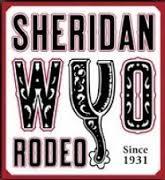 I, _________________________________________, having entered and participated in the Sheridan WYO Rodeo Royalty Contest with the understanding and knowledge of the terms and conditions of this Contract and understanding that if designated “Sheridan WYO Rodeo Sr. Princess” I would be required to enter into this Contract as a condition of being to designated, make the following statements and representations to, and agreements with Sheridan WYO Rodeo Royalty Contest, and the Sheridan WYO Rodeo Queen Board (SWRQB); and being first duly sworn upon oath, do depose and say:I am a natural born female citizen of the United States of America and reside in__________________________, County of_______________, State of Wyoming.2. I meet the resident requirements put forth by the SWRQB.3. My age will be between the ages of 16 and 18 on January 1st of the year of my reign.4. I am of good moral and ethical character and have never been convicted of any crime.  I have never been, nor am now pregnant. I am not cohabiting orsharing living quarters with a person of the opposite sex.5. I have not heretofore authorized any person, firm or corporation to use myname, photograph, picture, present or future title in connection with an            endorsement or advertisement of any commercial product or service. I am not under contract or other obligation to any person, firm or corporation withrespect to my present title. I have not made any commitment nor do I haveany legal obligation, which would prevent my participation in an appearanceat the Sheridan WYO Rodeo Royalty Contest, or which would prevent or hinder    my compliance with the terms, conditions and obligations hereafter specified.NOW, THEREFORE, IN AND FOR THE CONSIDERATION of my beingdesignated “Sheridan WYO Rodeo Sr. Princess” and for other good and valuableconsideration, I hereby agree as follows:1. During my term as “Sheridan WYO Rodeo Sr. Princess,” the length of which term shall be determined by the SWRQB, I shall not become a contestant or participant in any other beauty or talent pageant or contest to make or agree to make any public appearance of any kind without the express permission of the SWRQB, which permission shall not be granted in any case where my participation in such event would be in violation of the rules and regulations of the Sheridan WYO Rodeo Royalty Contest.2. I warrant that all of the above statements and representations made by me are true. In addition, I agree that during my term as “Sheridan WYO Rodeo Sr. Princess” I shall conduct myself in a manner in which shall uphold and maintain the dignity and the honor of that title and position. I will not engage in any illegal use of drugs or alcohol during the extent of my reign as Sheridan-WYO-Rodeo Sr. Princess. I will refrain from any personal relationships that could appear to encumber my ability to perform the duties of my title while attending royalty events. I further agree that during my term as “Sheridan WYO Rodeo Sr. Princess” I shall not become pregnant or married.3. I hereby designate and appoint the SWRQB, as my sole and exclusive representative and agent for making press releases, statements to news media, contacts, engagements and appearances during my term as “Sheridan WYO Rodeo Sr. Princess.” I agree to make myself available for such appearances, interviews, filmings, tapings, photographic and recording sessions, and such other events as are determined by the SWRQB, provided that such shall not unreasonably interfere with my educational and/or employment pursuits. In addition, I authorize the SWRQB to collect for and on my behalf all compensation if due me by reason of the foregoing and upon collection thereof to pay the same to me; provided, however, that nothing herein contained is intended or shall be construed as any guaranty by the SWRQB, of any contracts, engagements or appearances for the same but is intended solely to attempt to protect the honor and dignity of the title and office of “Sheridan WYO Rodeo Sr. Princess” and my personal participation and interest therein.4. I understand and agree that I shall be solely responsible for my personal property and physical well-being; and that I shall neither ask for, expect, nor receive compensation, or reimbursement from the SWRQB, its members, officers, employees or agents.5. I understand it is my responsibility to be a positive and encouraging role model/mentor to the younger WYO Rodeo Royalty.  I will communicate clearly with the younger royalty regarding appearance expectations and will treat each one in a fair and friendly manner.  6.  I understand I must request and receive permission from the SWRQB scheduling coordinator to attend an event that is not scheduled by the SWRQB.  7.  I understand I am required to attend mandatory events, and encouraged to attend non-mandatory events as scheduled and designated by the SWRQB.  Failure to do so may result in loss of scholarship and/or title.  8. The SWRQB may (but shall not be required to) designate my chaperon and traveling companion while I am engaged in activities related to my participation in events as “Sheridan WYO Rodeo Sr. Princess.”9. I understand that if I do not comply with the terms and conditions of this Contract, that the SWRQB has the absolute right to request that I resign the title and office of “Sheridan WYO Rodeo Sr. Princess” in which event I shall so immediately resign as and forfeit the right to said title and office. In addition, upon my resignation I shall forfeit and return to the SWRQB all awards, prizes and education funds to which I would otherwise be entitled. In the event of my resignation, whether voluntary or upon the request of the SWRQB, I recognize the right of the SWRQB to select my successor and such person so selected shall be entitled to receive such prizes, awards and education fund as may be determined by the SWRQB.10. I understand that scholarships may be administered and awarded by the SWRQB. Sheridan College Scholarship Eligibility:	-$500.00 per semester for four semesters-Student must be enrolled full-time at Sheridan College each semester	-Student must maintain a term GPA of 2.0 or higher	-Eligibility is reviewed at the end of each semester-Recipient must present official certificate to redeem (received from the SWRQB)-Scholarship must be activated within three years from receipt-Scholarship is non-transferable and may not be redeemed for cash	I agree to accept and abide by the terms thereof if such an award is made to me. 11. I agree that as “Sheridan WYO Rodeo Sr. Princess” I will dress appropriately, in western apparel, complete with crown and banner, at all public appearances, and be appropriately groomed at all times.  12. I agree that this contract shall solely and exclusively determine my rights and obligations relating to my duties and responsibilities during my term as “Sheridan WYO Rodeo Sr. Princess.” In the event of any occurrence or situation arising or any personal acts that I perform during my term as “Sheridan WYO Rodeo Sr. Princess” which is or are not specifically covered by this Contract which, in the opinion of the members of the SWRQB, jeopardize or threaten the reputation of public standing of the title and office of “Sheridan WYO Rodeo Sr. Princess,” the members of the SWRQB may take whatever action they, in their sole discretion, deem appropriate, including the remedies hereinabove specified. While Board actions are Final, the Board assures royalty, it will take action only based on substantiated violations(s) in regard to this contract and offer royalty opportunity for written and/or oral presentation prior to rendering a decision.13. I understand and agree that I shall be solely responsible for my personal property and physical well-being; and that I shall neither ask for, expect, nor receive compensation, or reimbursement from the SWRQB, its members, officers, employees or agents.14. FORMAL COMPLAINT/GRIEVANCE PROCESS/CHAIN OF COMMANDAny complaint that is filed by you, parents, extended family or friends, in regard to Sheridan WYO Rodeo Royalty pageant and year of reign operations or issues must adhere to the following:a. All complaints/grievances must be submitted in writing.b. All complaints/grievances shall be filed within 7 (seven) days of when the significant issue is known or should have been known.c. All complaints/grievances must be submitted with a $50 processing fee. If the grievance is substantiated the $50 fee will be refunded.d. Complaints must include the name, address and daytime phone number of the person filing the complaint.e. The complaint should include as much detail about the subject as possible in order for appropriate action to be taken.f. Complaints may be submitted to the SWRQB president, Kerri Parr 938 Highland Ave. Unit B; Sheridan WY 82801. Complaints must be signed and dated.g. If a response to the complaint is desired, the letter must indicate so.h. All involved parties will be notified about the complaint and given the opportunity to provide a response.i. Any complaints that do not follow the above process will be classified as invalid.j. All complaints will be reviewed by the SWRQB Members. Research and information will be gathered about the situation. Involved parties will be notified about the complaint and given the opportunity to provide a response. The SWRQB will vote and determine any necessary action to be taken.k. You may NOT contact the WYO Rodeo Board before filing formal grievance. If you are not satisfied with your result and would like to pursue it further you may contact WYO Rodeo Board Liaison, Marva Craft. 307-751-5220.l. l. If you, parents, extended family or friends do not adhere to this process, it may result in the loss of your title. 15. I agree that if chosen “Sheridan WYO Rodeo Sr. Princess” upon completion of my reign that I will return all items that are on loan to me (ex: serapes, banners, chaps, saddle blankets, etc.) to be passed on to future title holders or pay the equivalent amount of each item to the SWRQB.  I will return items in good condition or be expected to pay for repair/cleaning.16. I understand that if I do not comply with the terms and conditions of this Contract, that the SWRQB has the absolute right to request that I resign the title and office of “Sheridan WYO Rodeo Sr. Princess” in which event I shall so immediately resign as and forfeit the right to said title and office. In addition, upon my resignation I shall forfeit and return to the SWRQB all awards, prizes and education funds to which I would otherwise be entitled. In the event of my resignation, whether voluntary or upon the request of the SWRQB, I recognize the right of the SWRQB to select my successor and such person so selected shall be entitled to receive such prizes, awards and education fund as may be determined by the SWRQB.17. I hereby release, remise, acquit, and discharge forever and agree to indemnify, defend, and hold harmless the Sheridan WYO Rodeo, the SWRQB it’s members, officers, employees or agents for any injury or loss sustained by me or to my property as a result of participating in the Sheridan WYO Rodeo Royalty Contest or any activity under this Contract. I further release and agree to indemnify and hold harmless the SWRQB, its members, officers, agents, and employees for and from all liability to my actions and conduct during my term as “Sheridan WYO Rodeo Sr. Princess” and for its and their actions and conduct with respect to any rights herein granted.IN WITNESS WHEREOF, I have hereunto set my hand this _______ day of ____________________, 20_______.___________________________________Participant’s Signature________________________________	___________________________________Parents’ SignaturesSubscribed and sworn before me this _____ day of _________________, 20_____.By________________________________________.____________________________________Notary PublicMy Commission Expires: ________________________________. STATE OF WYOMING, County of Sheridan